                                                                   Transition Services Checklist                                                                                                          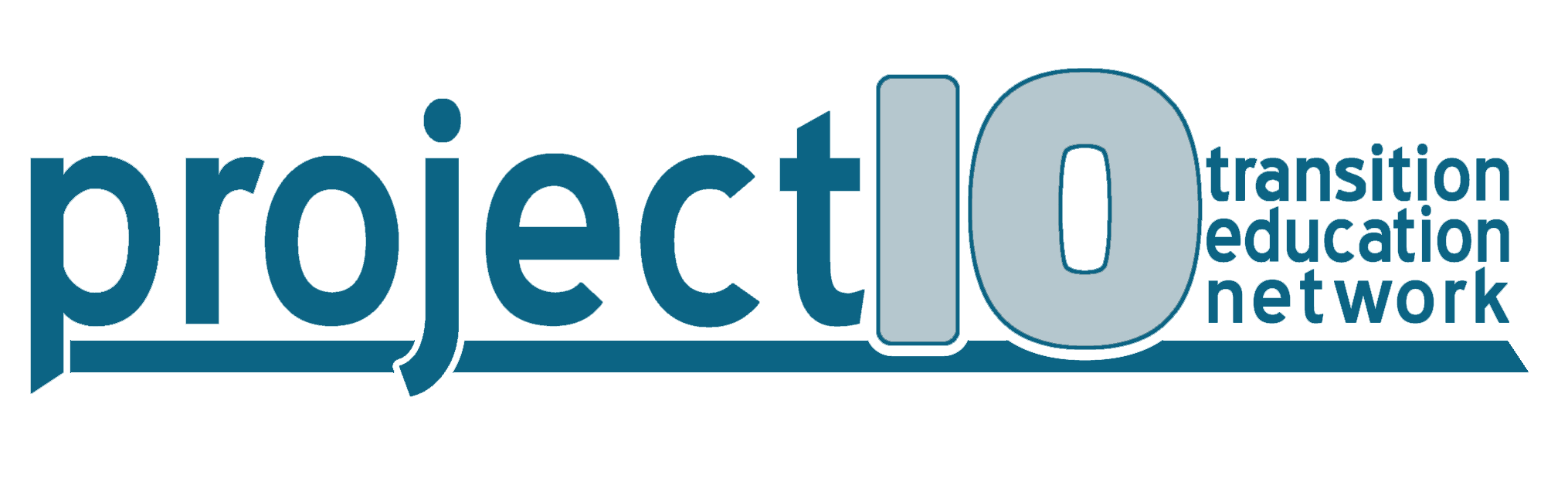                                                                    Transition Services Checklist                                                                                                                                                                             Transition Services Checklist                                                                                                                                                                             Transition Services Checklist                                                                                                                                                                             Transition Services Checklist                                                                                                                                                                             Transition Services Checklist                                                                                                                                                                             Transition Services Checklist                                                                                                                                                                             Transition Services Checklist                                                                                                                                                                             Transition Services Checklist                                                                                                                                                                             Transition Services Checklist                                                                                                                                                                             Transition Services Checklist                                                                                                          Transition Services Requirements forIndividual Educational Plans (IEPs) developed for students age 12–21* Italics represent additional requirements in Florida legislation.Federal and Florida age/grade requirements differ in some cases.The open boxes indicate the ages/grades at which the legislation is required.The open boxes indicate the ages/grades at which the legislation is required.The open boxes indicate the ages/grades at which the legislation is required.The open boxes indicate the ages/grades at which the legislation is required.The open boxes indicate the ages/grades at which the legislation is required.The open boxes indicate the ages/grades at which the legislation is required.The open boxes indicate the ages/grades at which the legislation is required.The open boxes indicate the ages/grades at which the legislation is required.The open boxes indicate the ages/grades at which the legislation is required.Transition Services Requirements forIndividual Educational Plans (IEPs) developed for students age 12–21* Italics represent additional requirements in Florida legislation.Federal and Florida age/grade requirements differ in some cases.12 = age 12 or during 7th grade, whichever comes first14 = age 14 or in place and operational on the student’s first day of high school, whichever comes first12 = age 12 or during 7th grade, whichever comes first14 = age 14 or in place and operational on the student’s first day of high school, whichever comes first12 = age 12 or during 7th grade, whichever comes first14 = age 14 or in place and operational on the student’s first day of high school, whichever comes first12 = age 12 or during 7th grade, whichever comes first14 = age 14 or in place and operational on the student’s first day of high school, whichever comes first12 = age 12 or during 7th grade, whichever comes first14 = age 14 or in place and operational on the student’s first day of high school, whichever comes first12 = age 12 or during 7th grade, whichever comes first14 = age 14 or in place and operational on the student’s first day of high school, whichever comes first12 = age 12 or during 7th grade, whichever comes first14 = age 14 or in place and operational on the student’s first day of high school, whichever comes first12 = age 12 or during 7th grade, whichever comes first14 = age 14 or in place and operational on the student’s first day of high school, whichever comes first12 = age 12 or during 7th grade, whichever comes first14 = age 14 or in place and operational on the student’s first day of high school, whichever comes firstProvide transition-related information to the student and family about the school district's high school-level transition services, career and technical education, and collegiate programs available to students with disabilities and how to access such programs. Information shall also be provided on programs and services available through Florida's Center for Students with Unique Abilities, the Florida Centers for Independent Living, the  Division of Vocational Rehabilitation, the Agency for Persons with Disabilities, and the Division of Blind Services. Ref. s. 1003.5716, F.S.FederalProvide transition-related information to the student and family about the school district's high school-level transition services, career and technical education, and collegiate programs available to students with disabilities and how to access such programs. Information shall also be provided on programs and services available through Florida's Center for Students with Unique Abilities, the Florida Centers for Independent Living, the  Division of Vocational Rehabilitation, the Agency for Persons with Disabilities, and the Division of Blind Services. Ref. s. 1003.5716, F.S.Florida121213141516171819-21Provide notice to parent of the IEP meeting, indicating that the student will be invited to attend and that the purpose of the meeting will be to identify transition services. Ref. 34 C.F.R. § 300.320; s. 1003.5716, F.S. Federal16171819-21Provide notice to parent of the IEP meeting, indicating that the student will be invited to attend and that the purpose of the meeting will be to identify transition services. Ref. 34 C.F.R. § 300.320; s. 1003.5716, F.S. Florida121213141516171819-21Invite the student to the IEP meeting. Ref. 34 C.F.R. § 300.320(b); Rule 6A-6.03028(3)(b)(4), F. A. C.Federal16171819-21Invite the student to the IEP meeting. Ref. 34 C.F.R. § 300.320(b); Rule 6A-6.03028(3)(b)(4), F. A. C.Florida121213141516171819-21Invite a representative of any agency to attend the IEP meeting that is already providing or likely to provide or pay for transition services to the student, but only after obtaining written consent from the parent or adult student whose rights have been transferred. Ref. 34 C.F.R. § 300.347(b)(2); Rule 6A-6.03028(3)(c)(9), F.A.C.Federal16171819-21Invite a representative of any agency to attend the IEP meeting that is already providing or likely to provide or pay for transition services to the student, but only after obtaining written consent from the parent or adult student whose rights have been transferred. Ref. 34 C.F.R. § 300.347(b)(2); Rule 6A-6.03028(3)(c)(9), F.A.C.Florida141516171819-21Document steps taken to ensure that the student’s strengths, preferences and interests were considered. Ref. 34 C.F.R. § 300.321; 34 C.F.R. § 300.320(b); Rule 6A-6.03028(3)(c)8, F.A.C.Federal16171819-21Document steps taken to ensure that the student’s strengths, preferences and interests were considered. Ref. 34 C.F.R. § 300.321; 34 C.F.R. § 300.320(b); Rule 6A-6.03028(3)(c)8, F.A.C.Florida121213141516171819-21Discuss measurable postsecondary goals based on age-appropriate transition assessment in the areas of education, training, employment, including career goals, and independent living, where appropriate. Ref. s. 1003.5716, F.S.FederalDiscuss measurable postsecondary goals based on age-appropriate transition assessment in the areas of education, training, employment, including career goals, and independent living, where appropriate. Ref. s. 1003.5716, F.S.Florida121213Transition Services Requirements forIndividual Educational Plans (IEPs) developed for students age 12–21* Italics represent additional requirements in Florida legislation.Federal and Florida age/grade requirements differ in some cases.The open boxes indicate the ages/grades at which the legislation is required.The open boxes indicate the ages/grades at which the legislation is required.The open boxes indicate the ages/grades at which the legislation is required.The open boxes indicate the ages/grades at which the legislation is required.The open boxes indicate the ages/grades at which the legislation is required.The open boxes indicate the ages/grades at which the legislation is required.The open boxes indicate the ages/grades at which the legislation is required.The open boxes indicate the ages/grades at which the legislation is required.The open boxes indicate the ages/grades at which the legislation is required.Transition Services Requirements forIndividual Educational Plans (IEPs) developed for students age 12–21* Italics represent additional requirements in Florida legislation.Federal and Florida age/grade requirements differ in some cases.12 = age 12 or during 7th grade, whichever comes first14 = age 14 or in place and operational on the student’s first day of high school, whichever comes first12 = age 12 or during 7th grade, whichever comes first14 = age 14 or in place and operational on the student’s first day of high school, whichever comes first12 = age 12 or during 7th grade, whichever comes first14 = age 14 or in place and operational on the student’s first day of high school, whichever comes first12 = age 12 or during 7th grade, whichever comes first14 = age 14 or in place and operational on the student’s first day of high school, whichever comes first12 = age 12 or during 7th grade, whichever comes first14 = age 14 or in place and operational on the student’s first day of high school, whichever comes first12 = age 12 or during 7th grade, whichever comes first14 = age 14 or in place and operational on the student’s first day of high school, whichever comes first12 = age 12 or during 7th grade, whichever comes first14 = age 14 or in place and operational on the student’s first day of high school, whichever comes first12 = age 12 or during 7th grade, whichever comes first14 = age 14 or in place and operational on the student’s first day of high school, whichever comes first12 = age 12 or during 7th grade, whichever comes first14 = age 14 or in place and operational on the student’s first day of high school, whichever comes firstDevelop measurable postsecondary goals based on age-appropriate transition assessment in the areas of education, training, employment, including career goals and independent living (where appropriate). Review annually and update as needed. If there are changes to postsecondary or career goals included in an IEP, the parent or adult student must approve the changes; parents may choose an independent reviewer to help decide if the change is appropriate. Ref 34 C.F.R. § 300.320(b).Federal16171819-21Develop measurable postsecondary goals based on age-appropriate transition assessment in the areas of education, training, employment, including career goals and independent living (where appropriate). Review annually and update as needed. If there are changes to postsecondary or career goals included in an IEP, the parent or adult student must approve the changes; parents may choose an independent reviewer to help decide if the change is appropriate. Ref 34 C.F.R. § 300.320(b).Florida141516171819-21Develop measurable annual goals related to the student’s transition services needs. Include benchmarks or short-term objectives for students with disabilities that take the alternate assessment or any other student with a disability as determined by the IEP team. Ref. 34 CFR §300.320(a)(2); Rule 6A-6.03028, F.A.C.; s.1003.5716, F.S.Federal16171819-21Develop measurable annual goals related to the student’s transition services needs. Include benchmarks or short-term objectives for students with disabilities that take the alternate assessment or any other student with a disability as determined by the IEP team. Ref. 34 CFR §300.320(a)(2); Rule 6A-6.03028, F.A.C.; s.1003.5716, F.S.Florida121213141516171819-21Discuss the graduation pathways and diploma designations (Scholar and/or Merit) in the IEP meeting. Ref. Rule 6A-6.03028(3)(h)8, F.A.C.; s. 1003.4285, F.S.FederalDiscuss the graduation pathways and diploma designations (Scholar and/or Merit) in the IEP meeting. Ref. Rule 6A-6.03028(3)(h)8, F.A.C.; s. 1003.4285, F.S.Florida121213Document the graduation decision and whether or not the student will work toward diploma designation. This requirement must be addressed in the IEP developed before a student turns 14. Ref. s. 1003.4282(10)(a), F.S.; s. 1003.5716(2), F.S.FederalDocument the graduation decision and whether or not the student will work toward diploma designation. This requirement must be addressed in the IEP developed before a student turns 14. Ref. s. 1003.4282(10)(a), F.S.; s. 1003.5716(2), F.S.Florida141516171819-21Review the graduation decision and diploma designation; revise if needed. Ref. s. 1003.5716(2), F.S.FederalReview the graduation decision and diploma designation; revise if needed. Ref. s. 1003.5716(2), F.S.Florida1516171819-21Develop a statement regarding the student’s course of study leading to a standard diploma (description of instructional program and experiences) and update annually, if needed. Ref. Rule 6A-6.03028, F.A.C.Federal16171819-21Develop a statement regarding the student’s course of study leading to a standard diploma (description of instructional program and experiences) and update annually, if needed. Ref. Rule 6A-6.03028, F.A.C.Florida141516171819-21Transition Services Requirements forIndividual Educational Plans (IEPs) developed for students age 12–21* Italics represent additional requirements in Florida legislation.Federal and Florida age/grade requirements differ in some cases.The open boxes indicate the ages/grades at which the legislation is required.The open boxes indicate the ages/grades at which the legislation is required.The open boxes indicate the ages/grades at which the legislation is required.The open boxes indicate the ages/grades at which the legislation is required.The open boxes indicate the ages/grades at which the legislation is required.The open boxes indicate the ages/grades at which the legislation is required.The open boxes indicate the ages/grades at which the legislation is required.The open boxes indicate the ages/grades at which the legislation is required.The open boxes indicate the ages/grades at which the legislation is required.Transition Services Requirements forIndividual Educational Plans (IEPs) developed for students age 12–21* Italics represent additional requirements in Florida legislation.Federal and Florida age/grade requirements differ in some cases.12 = age 12 or during 7th grade, whichever comes first14 = age 14 or in place and operational on the student’s first day of high school, whichever comes first12 = age 12 or during 7th grade, whichever comes first14 = age 14 or in place and operational on the student’s first day of high school, whichever comes first12 = age 12 or during 7th grade, whichever comes first14 = age 14 or in place and operational on the student’s first day of high school, whichever comes first12 = age 12 or during 7th grade, whichever comes first14 = age 14 or in place and operational on the student’s first day of high school, whichever comes first12 = age 12 or during 7th grade, whichever comes first14 = age 14 or in place and operational on the student’s first day of high school, whichever comes first12 = age 12 or during 7th grade, whichever comes first14 = age 14 or in place and operational on the student’s first day of high school, whichever comes first12 = age 12 or during 7th grade, whichever comes first14 = age 14 or in place and operational on the student’s first day of high school, whichever comes first12 = age 12 or during 7th grade, whichever comes first14 = age 14 or in place and operational on the student’s first day of high school, whichever comes first12 = age 12 or during 7th grade, whichever comes first14 = age 14 or in place and operational on the student’s first day of high school, whichever comes firstDevelop a statement identifying the Career and Professional Education (CAPE) digital tool certificates and the CAPE industry certifications that the student wants to attain before high school graduation, if any. Ref. s. 1003.4203, F.S.FederalDevelop a statement identifying the Career and Professional Education (CAPE) digital tool certificates and the CAPE industry certifications that the student wants to attain before high school graduation, if any. Ref. s. 1003.4203, F.S.Florida121213141516171819-21Begin identifying transition services needs of students. Ref. s. 1003.5716, F.S.FederalBegin identifying transition services needs of students. Ref. s. 1003.5716, F.S.Florida121213Develop transition services, based on age-appropriate transition assessment, in each of the needed transition services activity areas (i.e. instruction, related services, community experiences, employment, post-school adult living and, if appropriate, daily living skills and functional vocational evaluation) that focus on improving the academic and functional achievement of the student. This will assist students to reach their measurable postsecondary goals. Services can be provided earlier as appropriate. Ref. Rule 6A-6.03028(3)(b)(5), F.A.C.; s. 1003.5716, F.S.Federal16171819-21Develop transition services, based on age-appropriate transition assessment, in each of the needed transition services activity areas (i.e. instruction, related services, community experiences, employment, post-school adult living and, if appropriate, daily living skills and functional vocational evaluation) that focus on improving the academic and functional achievement of the student. This will assist students to reach their measurable postsecondary goals. Services can be provided earlier as appropriate. Ref. Rule 6A-6.03028(3)(b)(5), F.A.C.; s. 1003.5716, F.S.Florida121313141516171819-21Develop transition services, based on age-appropriate transition assessment, in each of the needed transition services activity areas (i.e. instruction, related services, community experiences, employment, post-school adult living and, if appropriate, daily living skills and functional vocational evaluation) that focus on improving the academic and functional achievement of the student. This will assist students to reach their measurable postsecondary goals. Services can be provided earlier as appropriate. Ref. Rule 6A-6.03028(3)(b)(5), F.A.C.; s. 1003.5716, F.S.FloridaCould begin at 12/13 if determined by the IEP team.Could begin at 12/13 if determined by the IEP team.Could begin at 12/13 if determined by the IEP team.141516171819-21Document the need for instruction in the area of self-determination and self-advocacy to assist the student to participate in the IEP meetings. Review annually and update as needed. Refs. s. 1003.5716, F.S.FederalDocument the need for instruction in the area of self-determination and self-advocacy to assist the student to participate in the IEP meetings. Review annually and update as needed. Refs. s. 1003.5716, F.S.Florida121213141516171819-2117. Document the consideration of pre-employment transition services (Pre-ETS). These services are offered through Vocational Rehabilitation at no expense and include 1) Job-Exploration Counseling, 2) Work Readiness Training, 3) Self-Advocacy Training and Peer Mentoring, 4) Postsecondary Educational Counseling, and 5) Work-Based Learning Experience. Information about Vocational Rehabilitation must be provided to students and parents at age 12 or 7th grade, but Pre-ETS are not available until age 14. Ref. s. 1003.5716, F.S.Federal17. Document the consideration of pre-employment transition services (Pre-ETS). These services are offered through Vocational Rehabilitation at no expense and include 1) Job-Exploration Counseling, 2) Work Readiness Training, 3) Self-Advocacy Training and Peer Mentoring, 4) Postsecondary Educational Counseling, and 5) Work-Based Learning Experience. Information about Vocational Rehabilitation must be provided to students and parents at age 12 or 7th grade, but Pre-ETS are not available until age 14. Ref. s. 1003.5716, F.S.Florida141516171819-21Transition Services Requirements forIndividual Educational Plans (IEPs) developed for students age 12–21* Italics represent additional requirements in Florida legislation.Federal and Florida age/grade requirements differ in some cases.The open boxes indicate the ages/grades at which the legislation is required.The open boxes indicate the ages/grades at which the legislation is required.The open boxes indicate the ages/grades at which the legislation is required.The open boxes indicate the ages/grades at which the legislation is required.The open boxes indicate the ages/grades at which the legislation is required.The open boxes indicate the ages/grades at which the legislation is required.The open boxes indicate the ages/grades at which the legislation is required.The open boxes indicate the ages/grades at which the legislation is required.The open boxes indicate the ages/grades at which the legislation is required.Transition Services Requirements forIndividual Educational Plans (IEPs) developed for students age 12–21* Italics represent additional requirements in Florida legislation.Federal and Florida age/grade requirements differ in some cases.12 = age 12 or during 7th grade, whichever comes first14 = age 14 or in place and operational on the student’s first day of high school, whichever comes first12 = age 12 or during 7th grade, whichever comes first14 = age 14 or in place and operational on the student’s first day of high school, whichever comes first12 = age 12 or during 7th grade, whichever comes first14 = age 14 or in place and operational on the student’s first day of high school, whichever comes first12 = age 12 or during 7th grade, whichever comes first14 = age 14 or in place and operational on the student’s first day of high school, whichever comes first12 = age 12 or during 7th grade, whichever comes first14 = age 14 or in place and operational on the student’s first day of high school, whichever comes first12 = age 12 or during 7th grade, whichever comes first14 = age 14 or in place and operational on the student’s first day of high school, whichever comes first12 = age 12 or during 7th grade, whichever comes first14 = age 14 or in place and operational on the student’s first day of high school, whichever comes first12 = age 12 or during 7th grade, whichever comes first14 = age 14 or in place and operational on the student’s first day of high school, whichever comes first12 = age 12 or during 7th grade, whichever comes first14 = age 14 or in place and operational on the student’s first day of high school, whichever comes first18. Develop the statement of outcomes and additional benefits expected by the parent and the IEP team by the time the student graduates; review annually and revise as needed. Ref. Rule 6A-6.03028, F.A.C.; s. 1003.5716, F.S.Federal18. Develop the statement of outcomes and additional benefits expected by the parent and the IEP team by the time the student graduates; review annually and revise as needed. Ref. Rule 6A-6.03028, F.A.C.; s. 1003.5716, F.S.Florida141516171819-21Reconvene the IEP team to identify alternative strategies to meet the student’s transition objectives if an agency fails to provide transition services described in the IEP. Ref. 34 C.F.R. § 300.324; s. 1003.5716, F.S.Federal16171819-21Reconvene the IEP team to identify alternative strategies to meet the student’s transition objectives if an agency fails to provide transition services described in the IEP. Ref. 34 C.F.R. § 300.324; s. 1003.5716, F.S.Florida121313141516171819-21Reconvene the IEP team to identify alternative strategies to meet the student’s transition objectives if an agency fails to provide transition services described in the IEP. Ref. 34 C.F.R. § 300.324; s. 1003.5716, F.S.FloridaCould begin at 12/13 if determined by the IEP team.Could begin at 12/13 if determined by the IEP team.Could begin at 12/13 if determined by the IEP team.141516171819-21Document the discussion of the process for a student with a disability who meets the requirements for a standard high school diploma to defer the receipt of such diploma pursuant to 1003.4282 (10)(c). Ref. s. 1003.5716, F.S.FederalDocument the discussion of the process for a student with a disability who meets the requirements for a standard high school diploma to defer the receipt of such diploma pursuant to 1003.4282 (10)(c). Ref. s. 1003.5716, F.S.Florida141516Obtain a signed statement by the parent, guardian, or the student, if the student has reached the age of majority and rights have transferred to the student, that he/she understands the process for deferment and identifying if the student will defer the receipt of his or her standard high school diploma for the IEP in effect at the beginning of the school year the student is expected to graduate. If a student will defer receipt of the diploma, the request to defer must be received in writing by the school district by May 15th in order for the student to continue receiving transition or related services. The request to defer is only needed once. Ages may vary depending on when graduation requirements are completed. Ref. Rule 6A-1.09963, F.A.C.; s. 1003.5716, F.S.FederalObtain a signed statement by the parent, guardian, or the student, if the student has reached the age of majority and rights have transferred to the student, that he/she understands the process for deferment and identifying if the student will defer the receipt of his or her standard high school diploma for the IEP in effect at the beginning of the school year the student is expected to graduate. If a student will defer receipt of the diploma, the request to defer must be received in writing by the school district by May 15th in order for the student to continue receiving transition or related services. The request to defer is only needed once. Ages may vary depending on when graduation requirements are completed. Ref. Rule 6A-1.09963, F.A.C.; s. 1003.5716, F.S.Florida171819-21Inform the parent and the student of the rights that will transfer to the student, at least one year prior to the student’s 18th birthday, and document the notification on the Transition IEP. Ref. 34 C.F.R. § 300.320; Rule 6A-6.03028, F.A.C.Federal1617Inform the parent and the student of the rights that will transfer to the student, at least one year prior to the student’s 18th birthday, and document the notification on the Transition IEP. Ref. 34 C.F.R. § 300.320; Rule 6A-6.03028, F.A.C.Florida1617Provide the parent and student a separate and distinct notice regarding the transfer of rights near (prior to) the student’s 18th birthday. Ref. 34 C.F.R. § 300.520; Rule 6A-6.03311(8)(c), F.A.C.Federal1718Provide the parent and student a separate and distinct notice regarding the transfer of rights near (prior to) the student’s 18th birthday. Ref. 34 C.F.R. § 300.520; Rule 6A-6.03311(8)(c), F.A.C.Florida1718Transition Services Requirements forIndividual Educational Plans (IEPs) developed for students age 12–21* Italics represent additional requirements in Florida legislationFederal and Florida age/grade requirements differ in some cases.The open boxes indicate the ages/grades at which the legislation is required.The open boxes indicate the ages/grades at which the legislation is required.The open boxes indicate the ages/grades at which the legislation is required.The open boxes indicate the ages/grades at which the legislation is required.The open boxes indicate the ages/grades at which the legislation is required.The open boxes indicate the ages/grades at which the legislation is required.The open boxes indicate the ages/grades at which the legislation is required.The open boxes indicate the ages/grades at which the legislation is required.The open boxes indicate the ages/grades at which the legislation is required.Transition Services Requirements forIndividual Educational Plans (IEPs) developed for students age 12–21* Italics represent additional requirements in Florida legislationFederal and Florida age/grade requirements differ in some cases.12 = age 12 or during 7th grade, whichever comes first14 = age 14 or in place and operational on the student’s first day of high school, whichever comes first12 = age 12 or during 7th grade, whichever comes first14 = age 14 or in place and operational on the student’s first day of high school, whichever comes first12 = age 12 or during 7th grade, whichever comes first14 = age 14 or in place and operational on the student’s first day of high school, whichever comes first12 = age 12 or during 7th grade, whichever comes first14 = age 14 or in place and operational on the student’s first day of high school, whichever comes first12 = age 12 or during 7th grade, whichever comes first14 = age 14 or in place and operational on the student’s first day of high school, whichever comes first12 = age 12 or during 7th grade, whichever comes first14 = age 14 or in place and operational on the student’s first day of high school, whichever comes first12 = age 12 or during 7th grade, whichever comes first14 = age 14 or in place and operational on the student’s first day of high school, whichever comes first12 = age 12 or during 7th grade, whichever comes first14 = age 14 or in place and operational on the student’s first day of high school, whichever comes first12 = age 12 or during 7th grade, whichever comes first14 = age 14 or in place and operational on the student’s first day of high school, whichever comes firstProvide a summary of the student’s academic achievement and functional performance which shall include recommendations on how to assist the student in meeting the student’s postsecondary goals for students exiting with a standard diploma or aging out of the K-12 system. (Age may vary.) Ref. 34 C.F.R. § 300.305(e)(3); Rule 6A-6.0331(8)(f), F.A.C. Federal171819-21Provide a summary of the student’s academic achievement and functional performance which shall include recommendations on how to assist the student in meeting the student’s postsecondary goals for students exiting with a standard diploma or aging out of the K-12 system. (Age may vary.) Ref. 34 C.F.R. § 300.305(e)(3); Rule 6A-6.0331(8)(f), F.A.C. Florida171819-21